CIVIL ENGINEERING DEPARTMENT 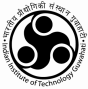 Monthly Performance Report(Project/Research related work)The performance of Mr./Ms.………………………………………             Roll No. ……………………………(M.Tech./Ph.D.) for month of 21st ……………………to 20th ………………………. is satisfactory / unsatisfactory.				Signature of supervisor 				Date : ………………………..	CIVIL ENGINEERING DEPARTMENT Monthly Performance Report(Project/Research related work)The performance of Mr./Ms.……………………………………… Roll No. ………………………………………(M.Tech./Ph.D.) for month of 21st ……………………to 20th ………………………. is satisfactory / unsatisfactory.				Signature of supervisor 				Date : ………………………..CIVIL ENGINEERING DEPARTMENT Monthly Performance Report(Project/Research related work)The performance of Mr./Ms.……………………………………… Roll No. ………………………………………(M.Tech./Ph.D.) for month of 21st ……………………to 20th ………………………. is satisfactory / unsatisfactory.				Signature of supervisor 				Date : ………………………..	CIVIL ENGINEERING DEPARTMENT Monthly Performance Report(teaching assistant)The teaching assistantship  of Mr./Ms.……………………………………… ……………                  Roll No. ………………………………………(M.Tech./Ph.D.) for month of 21st ……………………to 20th ………………………. is satisfactory / unsatisfactory.			Signature of TA supervisor 			Date : ………………………..	CIVIL ENGINEERING DEPARTMENT Monthly Performance Report(teaching assistant)The teaching assistantship of Mr./Ms.……………………………………… ……………………….      Roll No. ………………………………………(M.Tech./Ph.D.) for month of 21st ……………………to 20th ………………………. is satisfactory / unsatisfactory.			Signature of TA supervisor 			Date : ………………………..	CIVIL ENGINEERING DEPARTMENT Monthly Performance Report(teaching assistant)The teaching assistantship of Mr./Ms.………………………………… ……………………………      Roll No. ………………………………………(M.Tech./Ph.D.) for month of 21st ……………………to 20th ………………………. is satisfactory / unsatisfactory.			Signature of TA supervisor 			Date : ………………………..	